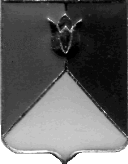                                                     РОССИЙСКАЯ ФЕДЕРАЦИЯ   АДМИНИСТРАЦИЯ КУНАШАКСКОГО МУНИЦИПАЛЬНОГО РАЙОНА ЧЕЛЯБИНСКОЙ  ОБЛАСТИПОСТАНОВЛЕНИЕ                                  от 21.10.2020 г.   № 1437Во исполнение Федерального закона от 24.06.1999 № 120-ФЗ «Об основах системы профилактики безнадзорности и правонарушений несовершеннолетних», в целях координации межведомственного взаимодействия органов и учреждений системы профилактики при возвращении несовершеннолетних из учреждений уголовно-исполнительной системыПОСТАНОВЛЯЮ:        1.Утвердить Алгоритм организации межведомственного взаимодействия  органов и учреждений системы профилактики безнадзорности и правонарушений несовершеннолетних муниципального образования при подготовке к возвращению и при возвращении несовершеннолетних из учреждений уголовно-исполнительной системы, специальных учебно-воспитательных учреждений закрытого типа.      2.Организацию исполнения настоящего постановления  возложить на заместителя Главы района по социальным вопросам Нажметдинову А.Т.      3.Настоящее постановление вступает в силу со дня его подписания.Глава  района                                                                                        С.Н.Аминов                                                                                                                                                                                           Алгоритм организации межведомственного взаимодействия органов и учреждений системы профилактики  безнадзорности и правонарушений несовершеннолетних муниципального образования при подготовке к возвращению и при возвращении несовершеннолетних из учреждений уголовно-исполнительной системы, специальных учебно-воспитательных учреждений закрытого типаКомиссия по делам несовершеннолетних и защите их прав (далее КДН и ЗП, комиссия) муниципального образования:1.1  ведет банк данных несовершеннолетних, направленных в учреждения уголовно-воспитательной системы (далее по тексту – ВК) и специальные учебно-воспитательные учреждения закрытого типа (далее по тексту – СУВУ ЗТ);1.2 содействует взаимодействию между указанными учреждениями и семьей несовершеннолетнего в период  его нахождения  в указанных учреждениях;1.3 готовит прогноз возвращения несовершеннолетних из указанных учреждений по месту жительства в муниципальное образование;1.4 запрашивает у администрации ВК (СУВУ ЗТ) информацию о поведении несовершеннолетнего и проводимой с ним профилактической работы не реже  1 раза в квартал.2. При получении письменной информации из ВК или СУВУ ЗТ о предполагаемом освобождении либо выпуске несовершеннолетнего КДН и ЗП:2.1 информирует все органы системы профилактики безнадзорности и правонарушений несовершеннолетних муниципального образования (согласно ст.4 Федерального закона от 24.06.1999г. № 120 «Об основах системы профилактики и безнадзорности правонарушений несовершеннолетних») о предполагаемом возвращении (выпуске) несовершеннолетнего;2.2 принимает постановление, в котором поручает органам социальной защиты совместно с сотрудниками подразделения по делам несовершеннолетних органа внутренних дел проверить жилищно-бытовые условия семьи несовершеннолетнего, с составлением соответствующего акта обследования об условиях жизни несовершеннолетнего, наличия закрепленного жилого помещения, законных представителей, установлением их социального статуса, а также выясняют дальнейшие намерения родителей (законных представителей) в отношении несовершеннолетнего;2.3 при предполагаемом продолжении обучения несовершеннолетнего направляет письменную информацию в орган, осуществляющий управление в сфере образования муниципального образования о планируемом возвращении несовершеннолетнего и его желании продолжить обучение;2.4 при предполагаемом трудоустройстве несовершеннолетнего направляет уведомление в Центр занятости населения муниципального образования для подбора подходящих вариантов трудоустройства или профессионального обучения;2.5 если установлено, что несовершеннолетний относится к категории детей-сирот или детей, оставшихся без попечения родителей (законных представителей), направляет информацию в орган опеки и попечительства для решения вопросов дальнейшего жизнеустройства;2.6 если установлено, что родители (законные представители) несовершеннолетнего изменили место жительства, направляется письменная информация в адрес ВК или СУВУ ЗТ о таких фактах.3. Органы системы профилактики безнадзорности и правонарушений несовершеннолетних о принятых мерах информируют КДН и ЗП в течение 7 дней со дня принятия постановления, получения информации.4. За месяц до даты предполагаемого освобождения либо выпуска несовершеннолетнего КДН и ЗП уточняет точную дату освобождения/выпуска несовершеннолетнего  любым удобным способом (телефонограмма, электронная почта и т.д.).5.Родителям (законным представителям) несовершеннолетнего сообщается (по возможности в письменном виде) о дне освобождения/выпуска несовершеннолетнего и предлагается прибыть  в ВК/СУВУ ЗТ для встречи и сопровождения его к месту жительства.6. При возвращении несовершеннолетнего из ВК или СУВУ ЗТ к месту жительства КДН и ЗП:6.1 организует в течение 15 дней после возвращения несовершеннолетнего встречу с несовершеннолетним в присутствии законного представителя и принимает меры в пределах компетенции по содействию несовершеннолетнему в трудовом и бытовом устройстве, а также устанавливает факт явки несовершеннолетнего в органы внутренних дел для регистрации  и дальнейшего проведения с ним ИПР;6.2 принимает постановление, в котором поручает органам социальной защиты совместно с сотрудниками подразделения по делам несовершеннолетних органа внутренних дел проверить жилищно-бытовые условия семьи несовершеннолетнего, выяснить дальнейшие намерения несовершеннолетнего и составить соответствующий акт обследования;6.3 рекомендует несовершеннолетнему, его родителям (законным представителям) обратиться в образовательную организацию, центр занятости населения, контролирует исполнение рекомендаций;6.4 может рекомендовать несовершеннолетнему, его родителям (законным представителям) обратиться в учреждение социальной защиты населения для рассмотрения вопроса оказания социальной помощи (материальной – на приобретение  сезонной одежды, обуви и предметов первой необходимости; по временному обеспечению жильем (постинтернат, учреждение для детей-сирот, общежитие, коммерческий найм и т.д. – при отсутствии у несовершеннолетнего из категории детей сирот и детей, оставшихся без попечения родителей, жилого помещения; и так далее по мере установленной необходимости);6.5 может рекомендовать несовершеннолетнему обратиться  за консультацией или оказанием помощи к психологу или врачу – наркологу;6.6 может рекомендовать несовершеннолетнему обратиться в орган по делам молодежи для организации отдыха, досуга, занятости;6.7 может при необходимости вовлекать в процесс реабилитации несовершеннолетних профильные НКО.Координатором указанной реабилитационной работы является комиссия по делам несовершеннолетних и защите их прав при администрации Кунашакского муниципального района.Приложение к  постановлениюАдминистрации КунашакскогоМуниципального районаот 21.10.2020г.  № 1437